Пакет  методик  для  проведения  диагностики  в  общеобразовательном  учреждении  по  подготовке  и  введению  ФГОС  НОО.Диагностика  готовности  первоклассников  к  обучению  в  школе.Цель:  получить  данные  о  готовности  первоклассников  к  школе,  которые  позволят  определить  индивидуальные  траектории  для  учащихся  и  разработать  рекомендации  для  учителей  и  родителей    по  поддержке  детей  в процессе  их  адаптации  к школьной  жизни.   Диагностика  готовности  первоклассников  к  обучению  в  школе  включает  пять  методик:Рисунок человека (тест  Керна- Йерасека).Графический  диктант.Методика  «Мышление  и  речь».Тест  отношений  к  школе  «Домики».Мотивация  учения.Ориентационный тест школьной зрелости Керна-Йерасека  (модификация теста А. Керна, состоит из 3-х заданий).Первое задание – рисование мужской фигуры по памяти , второе – срисовывание письменных букв, третье – срисовывание группы точек. Результат каждого задания оценивается по пятибалльной системе (1высший балл; 5низший балл), а затем вычисляется суммарный итог по 3 –м заданиям.Развитие детей, получившим в сумме по 3-м заданиям:- от 3-х до 6-ти баллов, рассматриваются как выше среднего- от7-и до 11-ти баллов, как средний уровень- от12-ти до 15-ти баллов – ниже нормы.Детей, получивших 12 - 15 баллов, необходимо углублённо обследовать, т. к. среди них могут быть умственно отсталые. Все три задания графического теста направлены на определение развития тонкой моторики руки и координации зрения и движений руки. Эти умения необходимы в школе для овладения письмом. Кроме того, тест позволяет определить в общих чертах интеллектуальное развитие ребёнка (рисунок мужской фигуры по памяти). Задание « срисовывание письменных букв» и «срисовывание группы точек»Выявляют умение ребёнка подражать образцу – умение, необходимое в школьном обучении. Эти задания также позволяют определить, может ли ребёнок сосредоточенно, не отвлекаясь работать некоторое время над не очень привлекательным для него заданием.Я. Йиерасек провёл исследование по установлению связи между успешностью выполнения теста школьной зрелости и успешностью в дальнейшем обучении. Оказалось, что дети, хорошо справляющиеся с тестом, как правило, хорошо учатся в школе, но дети, плохо справляющиеся с тестом, в школе могут хорошо успевать. Поэтому Йерасек подчёркивает, что результат тестового испытания можно рассматривать как основание для заключения о школьной зрелости и нельзя интерпретировать как школьную незрелость (например, бывают случаи, когда способные дети схематично рисуют человека, что существенно отражается на полученном им суммарном балле). Автор теста отмечает также ограниченность методики в связи с не использованием невербальных субтестов, позволяющих сделать заключение о развитии логического мышления (тест школьной зрелости в основном позволяет судить о развитии сенсомоторики).Тест Керна – Йиерасека может применяется как в группе, так и индивидуально.Инструкция по применению теста:Ребёнку (группе детей) предлагают бланк теста. На первой стороне бланка должны содержаться данные о ребёнке и оставлено свободное место для рисования мужской фигуры, на обороте в верхней левой части помещён образец письменных букв, а в нижней части - образец группы точек. Правая часть этой стороны листа оставлена свободной для воспроизведения образцов ребёнком. В качестве бланка может служить лист машинописной бумаги, ориентированный так, чтобы нижняя часть его оказалась длинней боковой. Карандаш перед испытуемым кладут так, чтобы он был на одинаковом расстоянии от обеих рук (в случае, если ребёнок окажется левшой, экспериментатор должен сделать соответствующую запись в протоколе). Бланк кладётся перед ребёнком чистой стороной.Инструкция к заданию №1:«Здесь (показывают каждому ребёнку) нарисуй какого-нибудь мужчину. Так как сможешь». Больше никаких пояснений, помощи или привлечения внимания к ошибкам и недостаткам рисунка не допускается. Если дети всё же начнут расспрашивать, как рисовать, экспериментатор всё равно должен ограничиться одной фразой: «Рисуй так, как сможешь». Если ребёнок не приступает к рисованию, то следует подойти к нему и подбодрить, например, сказать: «Рисуй, у тебя всё получится». Иногда ребята задают вопрос, нельзя ли вместо мужчины нарисовать женщину, в этом случае надо ответить, что все рисуют мужчину и им тоже надо рисовать мужчину. Если ребёнок уже начал рисовать женщину, то следует разрешить дорисовать её, а затем попросить, чтобы он нарисовал рядом ещё и мужчину. Следует иметь в виду, что бывают случаи, когда ребёнок категорически отказывается рисовать мужчину. Опыт показывает, что такой отказ может быть связан с неблагополучием в семье ребёнка, когда отца либо вообще нет в семье, либо он есть, но от него исходит какая-либо угроза. По окончании рисования фигуры человека детям говорят, чтобы они перевернули лист бумаги на другую сторону.Инструкция к заданию №2:«Посмотри, здесь что-то написано. Ты ещё не умеешь писать, но попробуй, может быть, у тебя получится точно так же. Хорошенько посмотри, как это написано, и вот здесь, рядом, на свободном месте напиши так же». Предлагается скопировать фразу:«Я ем суп»,написанную письменными буквами. Если какой-нибудь ребёнок неудачно угадает длину фразы и одно слово не поместиться в строчке, следует обратить внимание на то, что можно написать это слово выше или ниже. Следует иметь в виду, что встречаются дети, которые уже умеют читать письменный текст, и тогда они, прочитав, предложенную им фразу, пишут её печатными буквами. В этом случае необходимо иметь образец иностранных слов, также написанных письменными буквами.Инструкция к заданию №3:«Посмотри, здесь нарисованы точки* * ** * ** * *  *Попробуй вот здесь, рядом, нарисовать точно так же».При этом нужно показать, где ребёнок должен рисовать, поскольку следует считаться с возможным ослаблением концентрации внимания у некоторых детей. Во время выполнения ребятами заданий необходимо следить за ними, делая при этом краткие записи об их действиях. В первую очередь обращают внимание на то, какой рукой рисует будущий школьник – правой или левой, перекладывает ли он во время рисования карандаш из одной руки в другую. Отмечают также, вертится ли ребёнок слишком много, роняет ли карандаш и ищет его под столом, начал ли рисовать, несмотря на указания, в другом месте или вообще обводит контур образца, желает ли убедиться в том, что рисует красиво и т. д.ОЦЕНКА РЕЗУЛЬТАТОВ ТЕСТА:Задание №1 – рисование мужской фигуры.1 балл выставляется при выполнении следующих условий: нарисованная фигура должна иметь голову, туловище, конечности. Голова с туловищем соединена с шеей и не должна быть больше туловища. На голове есть волосы (возможно, они закрыты шапкой или кепкой) и уши, на лице – глаза, нос, рот, руки заканчиваются пятипалой кистью. Ноги внизу отогнуты. Фигура имеет мужскую одежду и нарисована так называемым синтетическим способом (контурным), заключающимся в том, что вся фигура (голова, шея, туловище, руки, ноги) рисуются сразу как единое целое, а не составляется из отдельных законченных частей. При таком способе рисования всю фигуру можно обвести одним контуром, не отрывая карандаша от бумаги. На рисунке видно, что руки и ноги как бы «растут» из туловища, а не прикреплены к нему. В отличие от синтетического более примитивный аналитический способ рисования предполагает изображение отдельно каждой из составляющих частей фигуры. Так, например, сначала рисуется туловище, а затем к нему прикрепляются руки и ноги.2 балла. Выполнение всех требований на единицу, кроме синтетического способа рисования. Три отсутствующие детали (шея, волосы, один палец руки, но не часть лица) можно не учитывать, если фигура нарисована синтетическим способом.3 балла. Фигура должна иметь голову, туловище, конечности. Руки и ноги нарисованы двумя линиями (объёмные). Допускается отсутствие шеи, волос, ушей, одежды, пальцев и ступней.4 балла. Примитивный рисунок головы с туловищем. Конечности (достаточно одной пары) нарисованы одной линией каждая.5 баллов. Отсутствует чёткое изображение туловища («головоножка» или преобладание «головоножки») или обеих пар конечностей. Каракули.Задание №2 – копирование слов, написанных письменными буквами.1 балл. Хорошо и полностью разборчиво скопирован написанный образец.Буквы превышают размер букв образца не более чем в два раза. Первая буква по высоте явно соответствует прописной букве. Буквы чётко связаны в три слова. Скопированная фраза отклоняется от горизонтальной линии не более чем на 30 градусов.2 балла. Всё ещё разборчиво скопирован образец. Размер букв и соблюдение горизонтальной линии не учитываются.3 балла. Явная разбивка надписи минимум на две части. Можно понять хотя бы четыре буквы образца.4 балла. С образцом совпадают хотя бы две буквы. Воспризведённый образец всё ещё создаёт строку надписи.5 баллов. Каракули.Задание №3 – срисовывание группы точек.1 балл. Почти совершенное копирование образца. Допускается незначительное отклонение одной точки от строки или колонки. Уменьшение образца допустимо, а увеличение не должно быть более чем вдвое. Рисунок должен быть параллелен образцу.2 балла. Число и расположение точек должно соответствовать образцу. Можно не учитывать отклонение не более трёх точек на половину ширины зазора между строкой и колонкой.3 балла. Рисунок в целом соответствуют образцу, не превышая его по ширине и высоте более чем вдвое. Число точек может не соответствовать образцу, но их не должно быть больше 20 и меньше 7. Допускается любой поворот, даже на 180 градусов.4 балла. Контур рисунка не соответствует образцу, но всё же состоит из точек. Размеры образца и количество точек не учитываются. Иные формы (например, линии) не допускаются.5 баллов. Каракули.Работа с вербальным субтестомДля работы с вербальным субтестом в бланке ответов предназначена четвёртая страница. Экспериментатор должен полностью протоколировать ответ ребёнка на каждый вопрос субтеста.Инструкция к вербальному субтесту:«Сейчас я буду задавать тебе вопросы о самых различных вещах, с которыми ты, конечно, знаком, и поэтому сможешь мне о них рассказать. Слушай вопрос первый. »Субтест проводится индивидуально. Каждый вопрос зачитываются только один раз. Экспериментатору необходимо следить за своей речью, она должна быть доброжелательной и чёткой, чтобы исключить непонимание ребёнком вопроса. Нельзя допускать наводящих вопросов, исправлять, если ребёнок отвечает неправильно, дополнительно побуждать к более полному ответу. Необходимые исключения из этого требования специально оговорены в ключе к тесту.Вербальный субтест.Какое животное больше – лошадь или собака? - Лошадь = 0 баллов.- Неправильный ответ = -5 баллов.Утром мы завтракаем, а днём - Обедаем. Мы едим суп, мясо = 0 баллов.- Ужинаем, спим, другие ошибочные ответы = -3 балла.Днём светло, а ночью - Темно = 0 баллов.- Неправильный ответ = -4 балла.Небо голубое, а трава - Зелёная = 0 баллов.- Неправильный ответ = -4 балла.Черешни, груши, сливы, яблоки это что? - Фрукты = 1 балл- Неправильный ответ = -1 балл.Почему раньше, чем пройдёт поезд, опускается шлагбаум? - Чтобы поезд не столкнулся с автомобилем. Чтобы никто не попал под поезд (и т. д. ) = 0 баллов.- Неправильный ответ = -1 балл.Что такое Москва, Ростов, Киев? - Города = 1 балл.- Станции = 0 баллов.- Неправильный ответ = -1 балл.Который час показывают часы? - Правильно показано = 4 балла.- Показаны только четверть, целый час, четверть и час, правильно = 3 балла.- Не знает часов = 0 баллов.Маленькая корова – это телёнок, маленькая собака – это, маленькая овечка – это ? - Щенок, ягнёнок = 4 балла.- Только один ответ из двух = 0 баллов.- Неправильный ответ = -1 балл.Собака больше похожа на курицу или на кошку? Чем похожа, что у них общего? - На кошку, потому что у неё тоже 4 ноги, шерсть, когти, хвост (достаточно одного подобия) = 0 баллов.- На кошку (без приведения знаков подобия) = -1 балл.- На курицу = -3 балла.Почему во всех автомобилях тормоза? - Две причины (тормозить с горы, остановиться на повороте; остановить в случае опасности столкновения, вообще остановиться после окончания езды) = 1 балл.- 1 причина = 0 баллов.- Неправильный ответ (пример: он не ехал бы без тормозов) = -1 балл.Чем похожи друг на друга молоток и топор? - Два общих признака (они из дерева и железа, у них рукоятки, это инструменты, ими можно забивать гвозди) = 3 балла.- 1 подобие = 2 балла.- Неправильный ответ = 0 баллов.Чем похожи друг на друга белка и кошка? - Определение, что это животные или приведение двух общих признаков (у них по 4 лапы, хвост, шерсть, умеют лазать по деревьям) = 3 балла.- Одно подобие = 2 балла.- Неправильный ответ = 0 баллов.Чем отличаются гвоздь и винт? Как бы ты узнал их, если бы они лежали перед тобой? - У них есть разные признаки: у винта – нарезка (резьба, такая закрученная линия, вокруг зарубки и т. д. ) = 3 балла.- Винт завинчивается, а гвоздь забивается; у винта – гайка = 2 балла.- Неправильный ответ = 0 баллов.Футбол, прыжки в высоту, плавание это? - Спорт, физкультура = 3 балла.- Игры (упражнения), гимнастика, состязания = 2 балла.- Неправильный ответ = 0 баллов.Какие ты знаешь транспортные средства? - Три наземных транспортных средства, самолёт или корабль = 4 балла.- Только три наземных транспортных средства или полный перечень с самолётом и кораблём, но только после объяснения, что транспортные средства – это то на чём можно передвигаться = 1 балл.- Неправильный ответ = 0 баллов.Чем отличается старый человек от молодого? Какая между ними разница? - Три признака (седые волосы, отсутствие волос, морщины, уже не может так работать, плохо видит, плохо слышит, скорее умрёт, чем молодой) = 4 балла.- Одно или два различия = 2 балла.- Неправильный ответ (у него палка, он курит) = 0 баллов.Почему люди занимаются спортом? - По двум причинам (чтобы быть здоровыми, закалёнными, сильными, чтобы они были подвижнее, чтобы держались прямо, чтобы не быть толстыми, чтобы добиться рекорда и т. д. ) = 4 балла.- Одна причина = 2 балла.- Неправильный ответ (чтобы что-нибудь уметь) = 0 баллов.Почему это плохо, когда кто-нибудь уклоняется от работы? - Остальные должны за него работать (или выражение того, что вследствие этого несёт ущерб кто-нибудь другой). Он ленивый. Мало зарабатывает и не может ничего купить = 2 балла.- Неправильный ответ = 0 баллов.Почему на конверт нужно наклеивать марку? - Так платят за пересылку, перевозку письма = 5 баллов.- Тот, другой должен был уплатить штраф = 2 балла.- Неправильный ответ = 0 баллов.После проведения опроса, подсчитываются результаты по количеству баллов, достигнутых по отдельным вопросам. Количественные результаты данного задания распределяются по следующим 5 группам:1 группа – плюс 24 и более2 группа – плюс 14 до 233 группа - от 0 до 134 группа - от -1 до -105 группа - менее -11По классификации положительными считаются первые три группы . Дети, набравшие количество баллов от плюс 24 до плюс 13, считаются готовыми к школьному обучению.Общая оценка результатов тестирования.Готовыми к школьному обучению считаются дети, получившие по первым трём субтестам от 3 до 6 баллов.7-9 баллов – дети представляют средний уровень развития готовности к школьному обучению.9-11 баллов – дети требуют дополнительного исследования для получения более объективных данных.12-15 баллов – следует особо обратить внимание на эту группу детей (обычно это отдельные ребята), т. к. это составляет развитие ниже норы. Такие дети нуждаются в тщательном индивидуальном обследовании интеллекта, развитии личностных, мотивационных качеств.Таким образом, можно говорить, что методика Керна - Йиерасека даёт предварительную ориентировку в уровне развития готовности к школьному обучению.Методика «Графический диктант» Д. Б. ЭльконинаПредназначена для исследования ориентации в пространстве. С ее помощью также определяется умение внимательно слушать и точно выполнять указания взрослого, правильно воспроизводить заданное направление линии, самостоятельно действовать по указанию взрослого. Для проведения методики ребенку выдается тетрадный лист в клеточку с нанесенными на нем друг под другом четырьмя точками. Сначала ребенку дается предварительное объяснение: «Сейчас мы с тобой будем рисовать разные узоры. Надо постараться, чтобы они получились красивыми и аккуратными. Для этого нужно внимательно слушать меня, я буду говорить, на сколько клеточек и в какую сторону ты должен проводить линию. Проводится только та линия, которую я скажу. Следующую линию надо начинать там, где кончается предыдущая, не отрывая карандаша от бумаги». После этого исследователь вместе с ребенком выясняют, где у него правая, где левая рука, показывают на образце как проводить линии вправо и влево. Затем начинается рисование тренировочного узора.«Начинаем рисовать первый узор. Поставь карандаш на самую верхнюю точку. Внимание! Рисуем линию: одна клеточка вниз. Не отрываем карандаш от бумаги. Теперь одна клеточка вправо. Одна клетка вверх. Одна клетка направо. Одна клетка вниз. Одна клетка направо. Одна клетка вверх. Одна клетка направо. Одна клетка вниз. Дальше продолжай рисовать узор сам».При диктовке делаются достаточно длительные паузы. На самостоятельное продолжение узора ребенку дается 1-1,5 минуты. Во время выполнения тренировочного узора исследователь помогает ребенку исправлять допущенные ошибки. В дальнейшем такой контроль снимается.«Теперь поставь карандаш на следующую точку. Внимание! Одна клетка вверх. Одна клетка вправо. Одна клетка вверх. Одна клетка вправо. Одна клетка вниз. Одна клетка вправо. Одна клетка вниз. Одна клетка вправо. А теперь продолжай рисовать этот узор сам».«Поставь карандаш на следующую точку. Внимание! Три клетки вверх. Две клетки вправо. Одна клетка вниз. Одна клетка влево (слово «влево выделяется голосом). Две клетки вниз. Две клетка вправо. Три клетки вверх. Две клетки вправо. Одна клетка вниз. Одна клетка влево. Две клетки вниз. Две клетки вправо. Три клетки вверх. Теперь продолжай сам».«Теперь поставь карандаш на самую нижнюю точку. Внимание! Три клетки вправо. Одна клетка вверх. Одна клетка влево. Две клетки вверх. Три клетки вправо. Две клетки вниз. Одна клетка влево. Одна клетка вниз. Три клетки вправо. Одна клетка вверх. Одна клетка влево. Две клетки вверх. Теперь продолжай рисовать узор сам».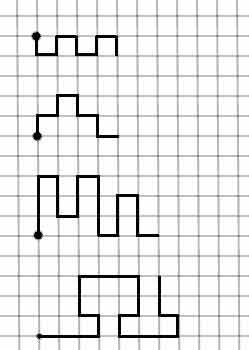 Оценка результатов. Результаты выполнения тренировочного узора не оцениваются. В основных узорах отдельно оценивается выполнение диктанта и самостоятельное рисование:4 балла – точное воспроизведение узора (неровность линии, «грязь» не учитываются); 3 балла – воспроизведение, содержащее ошибку в одной линии; 2 балла – воспроизведение, содержащее несколько ошибок; 1 балл – воспроизведение, в котором имеется лишь сходство отдельных элементов с узором; 0 баллов – отсутствие сходства. За самостоятельное выполнение задания оценка идет по каждой шкале. Таким образом, ребенок получает 2 оценки за каждый узор, колеблющиеся от 0 до 4 баллов. Итоговая оценка за выполнение диктанта выводится из суммирования минимальной и максимальной оценки за выполнение 3 узоров (средняя не учитывается). Аналогично подсчитывается средний балл за самостоятельную работу. Сумма этих оценок дает итоговый балл, который может колебаться от 0 до 16 баллов. В дальнейшем анализе используется только итоговый показатель, который интерпретируется следующим образом:0-3 баллов – низкий; 3-6 баллов – ниже среднего; 7-10 баллов – средний; 11-13 баллов – выше среднего; 14-16 баллов – высокийМетодика «Мышление и речь».

  

Выполнение заданий данной методики ребенком позволяет ориентировочно выявить понимание множественности предметов, наличие понятия "один - много", а также понятия о грамматических конструкциях на примере существительных множественного числа, правильное их использование в соответствии с ситуацией. Диагностика проводится в индивидуальной форме. 
Инструкция. Психолог говорит ребенку: "Я буду называть тебе словом один предмет, а ты измени это слово так, чтобы оно обозначало много предметов. Например, я скажу "игрушка", а ты мне должен ответить - "игрушки". Ребенка можно спросить, понял ли он, как надо действовать, отвечать. Затем называется 11 существительных в единственном числе: 
книга, лампа, ручка, стол, окно, город, стул, ухо, брат, флаг, ребенок. 
Если ребенок допускает ошибки в первых 2-х словах, ему можно помочь, еще раз повторив правильный образец: "Игрушка - игрушки". Правильные ответы ребенка должны быть следующие (с соблюдением ударений): 
книги лампы ручки столы окна города стулья уши братья флаги ребята 
На обдумывание ответа ребенку дается до 10 секунд. 
Оценка результатов 3 балла - ребенок допустил не более двух ошибок; 
2 балла - допущено от 3 до 6 ошибок; 
1 балл - ребенок допустил более 7 ошибок. 
Ошибками считаются как неверные слова, так и неправильное ударение в слове. 
Дети, допустившие более 7 ошибок (1 балл) нуждаются в дополнительной работе по развитию речи (организация бесед, пересказ, лингвистические игры). Следует отметить также возможные ситуации, когда сверстники будут обращать внимание на ошибки в речи такого ребенка. 

  Проективный тест личностных отношений, социальных эмоций и ценностных ориентаций “Домики”. Методической основой теста является цвето-ассоциативный эксперимент, известный по тесту отношений А.Эткинда. Тест разработан О.А.Ореховой [3] и позволяет провести диагностику эмоциональной сферы ребенка в части высших эмоций социального генеза, личностных предпочтений и деятельностных ориентаций, что делает его особенно ценным с точки зрения анализа эмоционального отношения ребенка к школе. Для проведения методики необходимы следующие материалы:Лист ответов <Приложение 1> Восемь цветных карандашей: синий, красный, желтый, зеленый, фиолетовый, серый, коричневый, черный. Карандаши должны быть одинаковыми, окрашены в цвета, соответствующие грифелю. Исследование лучше проводить с группой первоклассников –10-15 человек, детей желательно рассадить по одному. Если есть возможность, можно привлечь для помощи старшеклассников, предварительно их проинструктировав. Помощь учителя и его присутствие исключается, так как речь идет об отношении детей к школьной жизни, в том числе и к учителю.Процедура исследования состоит из трех заданий по раскрашиванию и занимает около 20 минут.Инструкция: сегодня мы будем заниматься раскрашиванием. Найдите в своем листочке задание №1. Это дорожка из восьми прямоугольников. Выберите тот карандаш, который вам приятен больше всего и раскрасьте первый прямоугольник. Отложите этот карандаш в сторону. Посмотрите на оставшиеся карандаши. Какой из них вам больше нравится? Раскрасьте им второй прямоугольник. Отложите карандаш в сторону. И так далее.Найдите задание №2. Перед вами домики, их целая улица. В них живут наши чувства. Я буду называть чувства, а вы подберите к ним подходящий цвет и раскрасьте. Карандаши откладывать не надо. Можно раскрашивать тем цветом, который по-вашему подходит. Домиков много, их хозяева могут отличаться и могут быть похожими, а значит, и цвет может быть похожим.Список слов: счастье, горе, справедливость, обида, дружба, ссора, доброта, злоба, скука, восхищение.Если детям непонятно, что обозначает слово, нужно его объяснить, используя глагольные предикаты и наречия.Найдите задание №3. В этих домиках мы делаем что-то особенное, и жильцы в них – необычные. В первом домике живет твоя душа. Какой цвет ей подходит? Раскрасьте. Обозначения домиков: №2 – твое настроение, когда ты идешь в школу,
№3 – твое настроение на уроке чтения,
№4 – твое настроение на уроке письма,
№5 – твое настроение на уроке математики
№6 – твое настроение, когда ты разговариваешь с учителем,
№7 – твое настроение, когда ты общаешься со своими одноклассниками,
№8 – твое настроение, когда ты находишься дома,
№9 – твое настроение, когда ты делаешь уроки,
№10 – придумайте сами, кто живет и что делает в этом домике. Когда вы закончите его раскрашивать, тихонько на ушко скажите мне, кто там живет и что он делает (на ответном листе делается соответствующая пометка).Методика дает психотерапевтический эффект, который достигается самим использованием цвета, возможностью отреагирования негативных и позитивных эмоций, кроме того эмоциональный ряд заканчивается в мажорном тоне (восхищение, собственный выбор).Процедура обработки начинается с задания №1. Вычисляется вегетативный коэффициент [5] по формуле:ВК= (18 – место красного цвета – место синего цвета) / (18 – место синего цвета – место зеленого цвета)Вегетативный коэффициент характеризует энергетический баланс организма: его способность к энергозатратам или тенденцию к энергосбережению. Его значение изменяется от 0,2 до 5 баллов. Энергетический показатель интерпретируется следующим образом: 0 – 0,5 – хроническое переутомление, истощение, низкая работоспособность. Нагрузки непосильны для ребенка 0,51 – 0,91 – компенсируемое состояние усталости. Самовосстановление оптимальной работоспособности происходит за счет периодического снижения активности. Необходима оптимизация рабочего ритма, режима труда и отдыха. 0,92 – 1,9 – оптимальная работоспособность. Ребенок отличается бодростью, здоровой активностью, готовностью к энергозатратам. Нагрузки соответствуют возможностям. Образ жизни позволяет ребенку восстанавливать затраченную энергию. Свыше 2,0 – перевозбуждение. Чаще является результатом работы ребенка на пределе своих возможностей, что приводит к быстрому истощению. Требуется нормализация темпа деятельности, режима труда и отдыха, а иногда и снижение нагрузки. Далее рассчитывается показатель суммарного отклонения от аутогенной нормы. Определенный порядок цветов (34251607) – аутогенная норма – является индикатором психологического благополучия. Для расчета суммарного отклонения (СО) сначала вычисляется разность между реально занимаемым местом и нормативным положением цвета. Затем разности (абсолютные величины, без учета знака) суммируются. Значение СО изменяется от 0 до 32 и может быть только четным. Значение СО отражает устойчивый эмоциональный фон, т.е. преобладающее настроение ребенка. Числовые значения СО интерпретируются следующим образом:Больше 20 – преобладание отрицательных эмоций. У ребенка доминируют плохое настроение и неприятные переживания. Имеются проблемы, которые ребенок не может решить самостоятельно. 10 – 18 – эмоциональное состояние в норме. Ребенок может радоваться и печалиться, поводов для беспокойства нет. Менее 10 – Преобладание положительных эмоций. Ребенок весел, счастлив, настроен оптимистично. Задания №2 и №3 по сути расшифровывают эмоциональную сферу первоклассника и ориентируют исследователя в вероятных проблемах адаптации.Задание №2 характеризует сферу социальных эмоций. Здесь надо оценить степень дифференциации эмоций – в норме позитивные чувства ребенок раскрашивает основными цветами, негативные – коричневым и черным. Слабая или недостаточная дифференциация указывает на деформацию в тех или иных блоках личностных отношений: Счастье-горе – блок базового комфорта,
Справедливость – обида – блок личностного роста,
Дружба – ссора – блок межличностного взаимодействия, 
Доброта – злоба – блок потенциальной агрессии,
Скука – восхищение – блок познания.При наличии инверсии цветового градусника (основные цвета занимают последние места) у детей часто наблюдается недостаточная дифференциация социальных эмоций – например, и счастье и ссора могут быть обозначены одним и тем же красным цветом. В этом случае надо обратить внимание, как раскрашивает ребенок парные категории и насколько далеко отстоят пары в цветовом выборе.Актуальность переживания ребенком того или иного чувства указывает его место в цветовом градуснике (задание №1). В задании №3 отражено эмоциональное отношение ребенка к себе, школьной деятельности, учителю и одноклассникам. Понятно, что при наличии проблем в какой-то сфере, первоклассник раскрашивает именно эти домики коричневым или черным цветом. Целесообразно выделить ряды объектов, которые ребенок обозначил одинаковым цветом. Например, школа-счастье-восхищение или домашние задания – горе–скука. Цепочки ассоциаций достаточно прозрачны для понимания эмоционального отношения ребенка к школе. Дети со слабой дифференциацией эмоций скорее всего будут амбивалентны и в эмоциональной оценке видов деятельности. По результатам задания №3 можно выделить три группы детей:с положительным отношением к школе с амбивалентным отношением с негативным отношением Следует отметить, что при крайне низких или крайне высоких показателях ВК и СО, сомнениях в чистоте исследования данная методика может быть продублирована по той же схеме, но индивидуально, со стандартными карточками из теста Люшера.Далее заполняется сводная таблица Приложение 2>. Вегетативный коэффициент, данные опроса родителей и анализ медстатистики характеризуют в целом физиологический компонент адаптации первоклассника к школе. Для удобства все данные можно свести к трем категориям:достаточный физиологический уровень адаптации (нет психосоматики, энергетический баланс в норме) частичный физиологический уровень адаптации (наблюдаются либо психосоматические проявления, либо низкий энергетический баланс) недостаточный физиологический уровень адаптации (заболевания в период адаптации, психосоматические проявления, низкий энергетический баланс) Экспертная оценка учителя характеризует деятельностный компонент адаптации первоклассника.И, наконец, суммарное отклонение от аутогенной нормы является интегрированным показателем эмоционального компонента адаптации. В сводной таблице имеет смысл отразить знак отношения (положительный, амбивалентный, отрицательный) первоклассника к учению, учителю, одноклассникам и себе.Сопоставление показателей физиологического, деятельностного и эмоционального компонентов позволит квалифицировать уровень адаптации первоклассников как:достаточный частичный недостаточный (или дезадаптация) Таким образом, на основе полученных данных можно достаточно обоснованно выделить первоклассников, которые нуждаются в индивидуальном внимании психолога. Представляется целесообразным выделить две группы таких детей:первоклассников с недостаточным уровнем адаптации первоклассников с частичной адаптацией Детей из первой группы необходимо обследовать индивидуально, выявить причины и факторы дезадаптации, по возможности провести необходимую коррекционную работу. Как показывает практика, именно эти первоклассники долгое время будут требовать внимания и помощи как со стороны психолога, так и учителя.Вторая группа – первоклассники с частичной адаптацией – чаще нуждается в краткосрочной оперативной помощи со стороны психолога. Данные об их эмоциональном состоянии, материалы опроса учителя и родителей дают достаточно информации для такой работы. Причинами неполной адаптации часто могут быть повышенная тревожность, вызванная неумеренными ожиданиями родителей, изменение характера детско-родительских отношений, перегрузка дополнительными занятиями, низкая самооценка, слабое здоровье и т.д. Нередко эти дети не вызывают опасений учителя, так как они усваивают программу и выполняют правила поведения школьника, однако зачастую это происходит за счет физического и психологического здоровья маленького школьника. В зависимости от конкретной ситуации психологу следует проконсультировать родителей и учителей, дать рекомендации по преодолению выявленного психологического неблагополучия.Литература.Битянова М.Р., Азарова Т.В., Афанасьева Е.И., Васильева Н.Л. Работа психолога в начальной школе. – М: Изд-во “Совершенство”, 1998. Диагностика школьной дезадаптации. Под ред. Беличевой С.А. Консорциум “Социальное здоровье России”, М.,1995 Орехова О.А. Цветовая диагностика эмоций ребенка. СПб., 2002. Психолог в начальной школе: Учебно-практическое пособие / Г.С.Абрамова, Т.П.Гаврилова, А.Г.Лидерс и др.; под ред. Т.Ю.Андрущенко. – Волгоград: Перемена, 1995. Тимофеев В., Филимоненко Ю. Краткое руководство практическому психологу по использованию цветового теста М.Люшера. СПб., 1995 . Приложение1Лист ответов к тесту «Домики»Фамилия, имя     					класс				дата		1 задание1	  2	   3	    4	     5	     6	     7	     82 задание1         	   2             3             4              5             6              7              8           9              10Приложение 2Сводная таблица по результатам  исследования адаптации первоклассниковАНКЕТАДЛЯ ИЗУЧЕНИЯ ЗАПРОСОВ И ОБРАЗОВАТЕЛЬНЫХ ПОТРЕБНОСТЕЙ  РОДИТЕЛЕЙ ОБУЧАЮЩИХСЯ НАЧАЛЬНОЙ СТУПЕНИ ОБЩЕГО ОБРАЗОВАНИЯУважаемые родители! Просим Вас ответить на вопросы данной анкеты в связи с тем, что наше образовательное учреждение переходит на ФГОС (Федеральный государственный образовательный стандарт) нового поколения. Внимательно прочитайте и честно ответьте на вопросы, Ваше мнение важно для регулирования деятельности нашего образовательного учреждения.   Ф.И.О._______________________________________________________________________1. Знаете ли Вы, что важнейшей задачей современного образования является повышение качества образовательных услуг?а) Даб) Нетв) Затрудняюсь ответить2. Получает ли Ваш ребенок предшкольное образование?     Предшкольное образование – это образование детей старшего школьного возраста.а) Даб) Нет3. Посещает ли Ваш ребенок учреждения дополнительного образования,  музыкальные школы (студии), спортивно-оздоровительные учреждения и т.д.? а) Да  (какие)__________________________________________________________________________________________________________________________________________________б) Нет 4. Чем интересуется Ваш ребенок? Постоянны ли его интересы?____________________________________________________________________________________________________________________________________________________________________________________________________________________________________5.  Считаете ли Вы, что у Вашего ребенка есть особые таланты, способности? а) Да  (какие)_______________________________________________________________________б) Нетв) Затрудняюсь ответить6. Оцените важность образовательных услуг в школе. Поставьте в ячейке рядом с каждым высказыванием номер места по важности от 1 (самое важное) до 5 (менее важное).Другое (Что именно?) _________________________________________________________________________________________________________________________________________________________ В чем заключается суть проектной деятельности младших школьников?Наши ученики должны быть вовлечены в исследовательские проекты, творческие задания, в ходе которых они научатся понимать и осваивать новое, быть открытыми и способными выражать собственные мысли, уметь принимать решения и помогать друг другу, формулировать интересы и осознавать возможности.7. Какие дополнительные (платные) услуги Вы хотите получить от школы?а) Изучение второго иностранного языка (какого)_________________________________________________________б) Углубленное изучение предметов (каких)______________________________________________________________ в) Изучение новых предметов (курсов) (каких)____________________________________________________________8. Какую дополнительную информацию об организации образовательного процесса Вы хотели бы  получить?а) от администрации____________________________________________________________________________________________________________________________________________б) от учителя__________________________________________________________________________________________________________________________________________________в) от медицинского работника__________________________________________________________________________________________________________________________________________________г)от  психолога________________________________________________________________Спасибо за сотрудничество!Анкета для выявления  профессиональных затруднений педагогов в период перехода на ФГОС НОО Уважаемый, педагог! Просим Вас ответить на вопросы данной анкеты в связи с тем, что наше образовательное учреждение переходит на ФГОС (Федеральный государственный образовательный стандарт) нового поколения. Внимательно прочитайте и честно ответьте на вопросы, Ваше мнение важно для регулирования деятельности нашего образовательного учреждения.   Ф.И.О.___________________________________________________________________________1.  Достаточно ли Вы информированы о стандартах нового поколения?а) Даб) Нетв) Отчасти2.  В достаточной ли степени Вы ознакомлены с нормативно-правовой документацией по этому направлению?а) Даб) Нетв) Отчасти3. Владеете ли Вы умениями осуществлять системно-деятельностный подход в обучении?а) Даб) Нетв) Отчасти4. Испытываете ли Вы затруднения в овладении методологией организации самостоятельной творческой деятельности обучающихся?а) Даб) Нетв) Отчасти5. Способны ли Вы аккумулировать и использовать опыт творческой деятельности других учителей?а) Даб) Нетв) Отчасти6.  Имеете ли Вы необходимость в повышении своего профессионального уровня в условиях перехода на ФГОС?а) Даб) Нет7. Испытываете ли затруднения в составлении рабочих программ?а) Даб) Нетв) Отчасти8. Способны ли вы отказаться от стереотипов, преодолеть инерцию мышления  и использовать вариативность в педагогической деятельности?а) Даб) Нетв) Затрудняюсь ответить9. Испытываете ли Вы проблемы с выбором методов обучения и умением сочетать методы, средства и формы обучения?а) Даб) Нетв) Затрудняюсь ответить10. Считаете ли Вы себя достаточно творческой личностью?а) Даб) Нетв) Затрудняюсь ответить11. Чувствуете ли Вы в себе  решительность и уверенность в том, что Вы преодолеете трудности при переходе на стандарты нового поколения? а) Даб) Нетв) Отчастид) Затрудняюсь ответить
  Фамилия, имяФизиологический компонентФизиологический компонентФизиологический компонентФизиологический компонентДеятельностный компонентДеятельностный компонентЭмоциональный компонентЭмоциональный компонентЭмоциональный компонентЭмоциональный компонентЭмоциональный компонентЭмоциональный компонентОбщий уровень адаптацииФамилия, имяЗаболевания в период адаптацииПсихосоматическая симптоматикаВегетативный коэффициентУровень физиологической адаптацииПроблемы в учебной деятельностиУровень усвоения школьной программыОтношение к себеОтношение к учениюОтношение к учителюОтношение к одноклассникамСуммарное отклонение от аутогенной нормыУровень эмоциональной адаптацииОбщий уровень адаптацииИванов А.ОРЗесть0,4недостаточныйнетдостаточный--++12амбивалентныйчастичныйМакарова М.нетнет0,8достаточныйЧтение, письмонеполный+-++17положительныйдостаточныйВасин П.нетнет0,6достаточныйЧтение, письмонедостаточный+---24отрицательныйнедостаточный№ п\пНаправления внеурочной деятельностиМесто 1.Спортивно-оздоровительное2.Художественно-эстетическое3.Научно-познавательное4.Военно-патриотическое5.Общественно-полезная деятельность6.Проектная деятельность